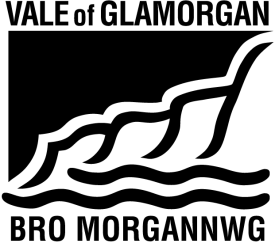 Cewch ddefnyddio dalen arall o bapur os bydd angenBydd angen geirda ar lafar ar gyfer ambell i swydd hefyd a gallwn ofyn i gyflogwyr blaenorol gadarnhau ddatganiadau yn y cyfweliad ac unrhyw wybodaeth sydd wedi’i nodi ar y ffurflen hon.
Cwblhewch y ffurflen Cyfleoedd Cyfartal isod…..Ni fyddwn yn datgelu eich manylion personol heb gael eich caniatâd drwy lythyr yn gyntaf.  Ein hunig fwriad wrth eu monitro fydd dadansoddi ystadegau a helpu’r cyngor i ddatblygu polisïau ac arferion sy’n cynnwys pob rhan o’r gymuned.  Bydd y wybodaeth o gymorth, er enghraifft, i ni weld i ba raddau y mae ein strategaethau recriwtio a dewis yn llwyddo i ddarparu gweithlu sy’n gynrychioliadol o’r Fro.  Ni fyddwn yn mentro cynnig eich gwybodaeth i unrhyw sefydliadau allanol. Llofnod: ___________________________  Dyddiad: ______________________Cais am swydd:Cais am swydd:Cyfeirnod y swyddPEIDIWCH AG ANFON CV Ysgrifennwch mewn inc du neu teipiwchDYDDIAD CAU :DYDDIAD CAU :Manylion personolManylion personolManylion personolManylion personolManylion personolManylion personolManylion personolManylion personolManylion personolCyfenwBlaenlythrennauRhif YGCyfeiriadCôd PostManylion ar gyfer cysylltu â chi:Manylion ar gyfer cysylltu â chi:GwaithCartrefFfôn symudolE-bostAddysg, Hyfforddiant a Chymwysterau – o 11 oed ymlaenAddysg, Hyfforddiant a Chymwysterau – o 11 oed ymlaenAddysg, Hyfforddiant a Chymwysterau – o 11 oed ymlaenYsgol/coleg (enw a chyfeiriad)CymhwysterGraddCyrff ProffesiynolCyrff ProffesiynolCyrff ProffesiynolCymdeithas/SefydliadGraddRhif CofrestruRhif Cofrestru’r corff proffesiynol:_____________________________Oes gennych drwydded yrru lawn a dilys? OesNac oesNac oesCategorïauOes gennych gar neu feic modur? OesNac oesNac oesMath o gerbyd:Math o gerbyd:Math o gerbyd:Os yw gyrru’n rhan o’r swydd, nodwch faint o arnodiadau sydd gennych ar eich trwydded:Os yw gyrru’n rhan o’r swydd, nodwch faint o arnodiadau sydd gennych ar eich trwydded:Os yw gyrru’n rhan o’r swydd, nodwch faint o arnodiadau sydd gennych ar eich trwydded:Os yw gyrru’n rhan o’r swydd, nodwch faint o arnodiadau sydd gennych ar eich trwydded:Os yw gyrru’n rhan o’r swydd, nodwch faint o arnodiadau sydd gennych ar eich trwydded:Os yw gyrru’n rhan o’r swydd, nodwch faint o arnodiadau sydd gennych ar eich trwydded:Os yw gyrru’n rhan o’r swydd, nodwch faint o arnodiadau sydd gennych ar eich trwydded:Os ydych yn perthyn i unrhyw gynghorydd neu brif swyddog yn y Cyngor, enwch y person, eglurwch eich perthynas a rhowch wybod i’r person eich bod yn ymgeisio am y swydd hon:Os ydych yn perthyn i unrhyw gynghorydd neu brif swyddog yn y Cyngor, enwch y person, eglurwch eich perthynas a rhowch wybod i’r person eich bod yn ymgeisio am y swydd hon:Os ydych yn perthyn i unrhyw gynghorydd neu brif swyddog yn y Cyngor, enwch y person, eglurwch eich perthynas a rhowch wybod i’r person eich bod yn ymgeisio am y swydd hon:Os ydych yn perthyn i unrhyw gynghorydd neu brif swyddog yn y Cyngor, enwch y person, eglurwch eich perthynas a rhowch wybod i’r person eich bod yn ymgeisio am y swydd hon:Os ydych yn perthyn i unrhyw gynghorydd neu brif swyddog yn y Cyngor, enwch y person, eglurwch eich perthynas a rhowch wybod i’r person eich bod yn ymgeisio am y swydd hon:Os ydych yn perthyn i unrhyw gynghorydd neu brif swyddog yn y Cyngor, enwch y person, eglurwch eich perthynas a rhowch wybod i’r person eich bod yn ymgeisio am y swydd hon:Os ydych yn perthyn i unrhyw gynghorydd neu brif swyddog yn y Cyngor, enwch y person, eglurwch eich perthynas a rhowch wybod i’r person eich bod yn ymgeisio am y swydd hon:Faint o rybudd y bydd yn rhaid i chi ei roi i’ch cyflogwr presennol?Faint o rybudd y bydd yn rhaid i chi ei roi i’ch cyflogwr presennol?Faint o rybudd y bydd yn rhaid i chi ei roi i’ch cyflogwr presennol?Faint o rybudd y bydd yn rhaid i chi ei roi i’ch cyflogwr presennol?Pa adegau sy’n anghyfleus i chi ddod i gyfweliad?Pa adegau sy’n anghyfleus i chi ddod i gyfweliad?Pa adegau sy’n anghyfleus i chi ddod i gyfweliad?Pa adegau sy’n anghyfleus i chi ddod i gyfweliad?Nodwch p’un ai yn Gymraeg ynteu Saesneg yr ydych am i ni gysylltu â chi yn y dyfodol petaech yn cael cynnig swydd (fel y bo’n briodol):Nodwch p’un ai yn Gymraeg ynteu Saesneg yr ydych am i ni gysylltu â chi yn y dyfodol petaech yn cael cynnig swydd (fel y bo’n briodol):Nodwch p’un ai yn Gymraeg ynteu Saesneg yr ydych am i ni gysylltu â chi yn y dyfodol petaech yn cael cynnig swydd (fel y bo’n briodol):Nodwch p’un ai yn Gymraeg ynteu Saesneg yr ydych am i ni gysylltu â chi yn y dyfodol petaech yn cael cynnig swydd (fel y bo’n briodol):Nodwch p’un ai yn Gymraeg ynteu Saesneg yr ydych am i ni gynnal eich cyfweliad/asesiad (bydd gwasanaeth cyfieithu ar y pryd ar gael o’r Gymraeg i’r Saesneg os bydd angen):Nodwch p’un ai yn Gymraeg ynteu Saesneg yr ydych am i ni gynnal eich cyfweliad/asesiad (bydd gwasanaeth cyfieithu ar y pryd ar gael o’r Gymraeg i’r Saesneg os bydd angen):Nodwch p’un ai yn Gymraeg ynteu Saesneg yr ydych am i ni gynnal eich cyfweliad/asesiad (bydd gwasanaeth cyfieithu ar y pryd ar gael o’r Gymraeg i’r Saesneg os bydd angen):Nodwch p’un ai yn Gymraeg ynteu Saesneg yr ydych am i ni gynnal eich cyfweliad/asesiad (bydd gwasanaeth cyfieithu ar y pryd ar gael o’r Gymraeg i’r Saesneg os bydd angen):Ble gwelsoch chi’r hysbyseb am y swydd hon?Ble gwelsoch chi’r hysbyseb am y swydd hon?Ble gwelsoch chi’r hysbyseb am y swydd hon?Ble gwelsoch chi’r hysbyseb am y swydd hon?Cofnod Llawn o Swyddi BlaenorolCofnod Llawn o Swyddi BlaenorolCofnod Llawn o Swyddi BlaenorolCofnod Llawn o Swyddi BlaenorolCofnod Llawn o Swyddi BlaenorolPeidiwch â gadael unrhyw fylchau yn y cofnod. Rhestrwch eich swyddi yn ôl dyddiad, gan ddechrau gyda’ch cyflogwr diweddaraf.  Mae’n rhaid i chi sôn am bopeth a wnaethoch ar ôl gadael yr ysgol uwchradd gan gynnwys unrhyw swyddi gwirfoddol a’r adegau y buoch heb swydd. (Cofiwch nodi cyfeiriad eich swyddfa fudd-daliadau wrth sôn am adegau o ddiweithdra).  Mae hyn yn arbennig o bwysig os buoch yn gweithio gyda phlant.  Cewch ddefnyddio rhagor o bapur os bydd angen.Peidiwch â gadael unrhyw fylchau yn y cofnod. Rhestrwch eich swyddi yn ôl dyddiad, gan ddechrau gyda’ch cyflogwr diweddaraf.  Mae’n rhaid i chi sôn am bopeth a wnaethoch ar ôl gadael yr ysgol uwchradd gan gynnwys unrhyw swyddi gwirfoddol a’r adegau y buoch heb swydd. (Cofiwch nodi cyfeiriad eich swyddfa fudd-daliadau wrth sôn am adegau o ddiweithdra).  Mae hyn yn arbennig o bwysig os buoch yn gweithio gyda phlant.  Cewch ddefnyddio rhagor o bapur os bydd angen.Peidiwch â gadael unrhyw fylchau yn y cofnod. Rhestrwch eich swyddi yn ôl dyddiad, gan ddechrau gyda’ch cyflogwr diweddaraf.  Mae’n rhaid i chi sôn am bopeth a wnaethoch ar ôl gadael yr ysgol uwchradd gan gynnwys unrhyw swyddi gwirfoddol a’r adegau y buoch heb swydd. (Cofiwch nodi cyfeiriad eich swyddfa fudd-daliadau wrth sôn am adegau o ddiweithdra).  Mae hyn yn arbennig o bwysig os buoch yn gweithio gyda phlant.  Cewch ddefnyddio rhagor o bapur os bydd angen.Peidiwch â gadael unrhyw fylchau yn y cofnod. Rhestrwch eich swyddi yn ôl dyddiad, gan ddechrau gyda’ch cyflogwr diweddaraf.  Mae’n rhaid i chi sôn am bopeth a wnaethoch ar ôl gadael yr ysgol uwchradd gan gynnwys unrhyw swyddi gwirfoddol a’r adegau y buoch heb swydd. (Cofiwch nodi cyfeiriad eich swyddfa fudd-daliadau wrth sôn am adegau o ddiweithdra).  Mae hyn yn arbennig o bwysig os buoch yn gweithio gyda phlant.  Cewch ddefnyddio rhagor o bapur os bydd angen.Peidiwch â gadael unrhyw fylchau yn y cofnod. Rhestrwch eich swyddi yn ôl dyddiad, gan ddechrau gyda’ch cyflogwr diweddaraf.  Mae’n rhaid i chi sôn am bopeth a wnaethoch ar ôl gadael yr ysgol uwchradd gan gynnwys unrhyw swyddi gwirfoddol a’r adegau y buoch heb swydd. (Cofiwch nodi cyfeiriad eich swyddfa fudd-daliadau wrth sôn am adegau o ddiweithdra).  Mae hyn yn arbennig o bwysig os buoch yn gweithio gyda phlant.  Cewch ddefnyddio rhagor o bapur os bydd angen.Mis/BlwyddynMis/BlwyddynEnw a chyfeiriad y sefydliadTeitl y swydd a disgrifiad bras ohoni, gan gynnwys manylion am gyflog ac unrhyw fuddionRheswm dros adaelohydEnw a chyfeiriad y sefydliadTeitl y swydd a disgrifiad bras ohoni, gan gynnwys manylion am gyflog ac unrhyw fuddionRheswm dros adael  Os oedd eich swydd ddiwethaf mewn llywodraeth leol, a gawsoch gyfnod prawf ac os felly, am faint o amser?  Os oedd eich swydd ddiwethaf mewn llywodraeth leol, a gawsoch gyfnod prawf ac os felly, am faint o amser?  Os oedd eich swydd ddiwethaf mewn llywodraeth leol, a gawsoch gyfnod prawf ac os felly, am faint o amser?  Os oedd eich swydd ddiwethaf mewn llywodraeth leol, a gawsoch gyfnod prawf ac os felly, am faint o amser?  Os oedd eich swydd ddiwethaf mewn llywodraeth leol, a gawsoch gyfnod prawf ac os felly, am faint o amser?  Os oedd eich swydd ddiwethaf mewn llywodraeth leol, a gawsoch gyfnod prawf ac os felly, am faint o amser?  Os oedd eich swydd ddiwethaf mewn llywodraeth leol, a gawsoch gyfnod prawf ac os felly, am faint o amser?  Os oedd eich swydd ddiwethaf mewn llywodraeth leol, a gawsoch gyfnod prawf ac os felly, am faint o amser?NaddoDoHyd y cyfnod prawf:Gwybodaeth GefnogolGwybodaeth GefnogolGwybodaeth GefnogolGwybodaeth GefnogolGwybodaeth GefnogolGwybodaeth GefnogolGwybodaeth GefnogolGwybodaeth GefnogolMae’n rhaid i chi lenwi’r adran hon am y byddwn yn ei defnyddio wrth dynnu rhestr fer.  Gwnewch yn siŵr bod eich atebion yn berthnasol i’r hysbyseb, y disgrifiad swydd a’r fanyleb bersonol.  Os cawsoch fanyleb bersonol i’w llenwi, nodwch eich gwybodaeth, eich sgiliau a’ch profiad o dan y penawdau perthnasol.  Cofiwch gefnogi’ch datganiadau – h.y. os oes gennych ddawn cyfathrebu neu allu arbennig i weithio mewn tîm, rhowch enghreifftiau.Mae’n rhaid i chi lenwi’r adran hon am y byddwn yn ei defnyddio wrth dynnu rhestr fer.  Gwnewch yn siŵr bod eich atebion yn berthnasol i’r hysbyseb, y disgrifiad swydd a’r fanyleb bersonol.  Os cawsoch fanyleb bersonol i’w llenwi, nodwch eich gwybodaeth, eich sgiliau a’ch profiad o dan y penawdau perthnasol.  Cofiwch gefnogi’ch datganiadau – h.y. os oes gennych ddawn cyfathrebu neu allu arbennig i weithio mewn tîm, rhowch enghreifftiau.Mae’n rhaid i chi lenwi’r adran hon am y byddwn yn ei defnyddio wrth dynnu rhestr fer.  Gwnewch yn siŵr bod eich atebion yn berthnasol i’r hysbyseb, y disgrifiad swydd a’r fanyleb bersonol.  Os cawsoch fanyleb bersonol i’w llenwi, nodwch eich gwybodaeth, eich sgiliau a’ch profiad o dan y penawdau perthnasol.  Cofiwch gefnogi’ch datganiadau – h.y. os oes gennych ddawn cyfathrebu neu allu arbennig i weithio mewn tîm, rhowch enghreifftiau.Mae’n rhaid i chi lenwi’r adran hon am y byddwn yn ei defnyddio wrth dynnu rhestr fer.  Gwnewch yn siŵr bod eich atebion yn berthnasol i’r hysbyseb, y disgrifiad swydd a’r fanyleb bersonol.  Os cawsoch fanyleb bersonol i’w llenwi, nodwch eich gwybodaeth, eich sgiliau a’ch profiad o dan y penawdau perthnasol.  Cofiwch gefnogi’ch datganiadau – h.y. os oes gennych ddawn cyfathrebu neu allu arbennig i weithio mewn tîm, rhowch enghreifftiau.Mae’n rhaid i chi lenwi’r adran hon am y byddwn yn ei defnyddio wrth dynnu rhestr fer.  Gwnewch yn siŵr bod eich atebion yn berthnasol i’r hysbyseb, y disgrifiad swydd a’r fanyleb bersonol.  Os cawsoch fanyleb bersonol i’w llenwi, nodwch eich gwybodaeth, eich sgiliau a’ch profiad o dan y penawdau perthnasol.  Cofiwch gefnogi’ch datganiadau – h.y. os oes gennych ddawn cyfathrebu neu allu arbennig i weithio mewn tîm, rhowch enghreifftiau.Mae’n rhaid i chi lenwi’r adran hon am y byddwn yn ei defnyddio wrth dynnu rhestr fer.  Gwnewch yn siŵr bod eich atebion yn berthnasol i’r hysbyseb, y disgrifiad swydd a’r fanyleb bersonol.  Os cawsoch fanyleb bersonol i’w llenwi, nodwch eich gwybodaeth, eich sgiliau a’ch profiad o dan y penawdau perthnasol.  Cofiwch gefnogi’ch datganiadau – h.y. os oes gennych ddawn cyfathrebu neu allu arbennig i weithio mewn tîm, rhowch enghreifftiau.Mae’n rhaid i chi lenwi’r adran hon am y byddwn yn ei defnyddio wrth dynnu rhestr fer.  Gwnewch yn siŵr bod eich atebion yn berthnasol i’r hysbyseb, y disgrifiad swydd a’r fanyleb bersonol.  Os cawsoch fanyleb bersonol i’w llenwi, nodwch eich gwybodaeth, eich sgiliau a’ch profiad o dan y penawdau perthnasol.  Cofiwch gefnogi’ch datganiadau – h.y. os oes gennych ddawn cyfathrebu neu allu arbennig i weithio mewn tîm, rhowch enghreifftiau.Mae’n rhaid i chi lenwi’r adran hon am y byddwn yn ei defnyddio wrth dynnu rhestr fer.  Gwnewch yn siŵr bod eich atebion yn berthnasol i’r hysbyseb, y disgrifiad swydd a’r fanyleb bersonol.  Os cawsoch fanyleb bersonol i’w llenwi, nodwch eich gwybodaeth, eich sgiliau a’ch profiad o dan y penawdau perthnasol.  Cofiwch gefnogi’ch datganiadau – h.y. os oes gennych ddawn cyfathrebu neu allu arbennig i weithio mewn tîm, rhowch enghreifftiau.ProfiadProfiadProfiadProfiadProfiadProfiadProfiadProfiadGwybodaethGwybodaethGwybodaethGwybodaethGwybodaethGwybodaethGwybodaethGwybodaethSgiliau a GalluSgiliau a GalluSgiliau a GalluSgiliau a GalluSgiliau a GalluSgiliau a GalluSgiliau a GalluSgiliau a GalluAgwedd/cymhelliadAgwedd/cymhelliadAgwedd/cymhelliadAgwedd/cymhelliadAgwedd/cymhelliadAgwedd/cymhelliadAgwedd/cymhelliadAgwedd/cymhelliadAmgylchiadau arbennig/cyfle cyfartalAmgylchiadau arbennig/cyfle cyfartalAmgylchiadau arbennig/cyfle cyfartalAmgylchiadau arbennig/cyfle cyfartalAmgylchiadau arbennig/cyfle cyfartalAmgylchiadau arbennig/cyfle cyfartalAmgylchiadau arbennig/cyfle cyfartalAmgylchiadau arbennig/cyfle cyfartalNodweddion eraillNodweddion eraillNodweddion eraillNodweddion eraillNodweddion eraillNodweddion eraillNodweddion eraillNodweddion eraillYr Iaith GymraegYr Iaith GymraegYr Iaith GymraegYr Iaith GymraegYr Iaith GymraegNodwch faint o grap sydd gennych ar y Gymraeg drwy dicio’r blychau isod.Nodwch faint o grap sydd gennych ar y Gymraeg drwy dicio’r blychau isod.Nodwch faint o grap sydd gennych ar y Gymraeg drwy dicio’r blychau isod.Nodwch faint o grap sydd gennych ar y Gymraeg drwy dicio’r blychau isod.Nodwch faint o grap sydd gennych ar y Gymraeg drwy dicio’r blychau isod.DeallSiaradDarllenYsgrifennu  DimSylfaenolDigonolDaRhuglCanolwyrCanolwyrCanolwyrCanolwyrCanolwyrCanolwyrCanolwyrCanolwyrCanolwyrCanolwyrCanolwyrCanolwyrCanolwyrCanolwyrCanolwyrCanolwyrCanolwyrCanolwyrCanolwyrCanolwyrRhowch fanylion ar gyfer dau eirda fel rhan o’ch cais.  Dylai un fod oddi wrth eich cyflogwr presennol/diweddaraf neu’ch tiwtor, pa un bynnag a fo’n berthnasol.Rhowch fanylion ar gyfer dau eirda fel rhan o’ch cais.  Dylai un fod oddi wrth eich cyflogwr presennol/diweddaraf neu’ch tiwtor, pa un bynnag a fo’n berthnasol.Rhowch fanylion ar gyfer dau eirda fel rhan o’ch cais.  Dylai un fod oddi wrth eich cyflogwr presennol/diweddaraf neu’ch tiwtor, pa un bynnag a fo’n berthnasol.Rhowch fanylion ar gyfer dau eirda fel rhan o’ch cais.  Dylai un fod oddi wrth eich cyflogwr presennol/diweddaraf neu’ch tiwtor, pa un bynnag a fo’n berthnasol.Rhowch fanylion ar gyfer dau eirda fel rhan o’ch cais.  Dylai un fod oddi wrth eich cyflogwr presennol/diweddaraf neu’ch tiwtor, pa un bynnag a fo’n berthnasol.Rhowch fanylion ar gyfer dau eirda fel rhan o’ch cais.  Dylai un fod oddi wrth eich cyflogwr presennol/diweddaraf neu’ch tiwtor, pa un bynnag a fo’n berthnasol.Rhowch fanylion ar gyfer dau eirda fel rhan o’ch cais.  Dylai un fod oddi wrth eich cyflogwr presennol/diweddaraf neu’ch tiwtor, pa un bynnag a fo’n berthnasol.Rhowch fanylion ar gyfer dau eirda fel rhan o’ch cais.  Dylai un fod oddi wrth eich cyflogwr presennol/diweddaraf neu’ch tiwtor, pa un bynnag a fo’n berthnasol.Rhowch fanylion ar gyfer dau eirda fel rhan o’ch cais.  Dylai un fod oddi wrth eich cyflogwr presennol/diweddaraf neu’ch tiwtor, pa un bynnag a fo’n berthnasol.Rhowch fanylion ar gyfer dau eirda fel rhan o’ch cais.  Dylai un fod oddi wrth eich cyflogwr presennol/diweddaraf neu’ch tiwtor, pa un bynnag a fo’n berthnasol.Rhowch fanylion ar gyfer dau eirda fel rhan o’ch cais.  Dylai un fod oddi wrth eich cyflogwr presennol/diweddaraf neu’ch tiwtor, pa un bynnag a fo’n berthnasol.Rhowch fanylion ar gyfer dau eirda fel rhan o’ch cais.  Dylai un fod oddi wrth eich cyflogwr presennol/diweddaraf neu’ch tiwtor, pa un bynnag a fo’n berthnasol.Rhowch fanylion ar gyfer dau eirda fel rhan o’ch cais.  Dylai un fod oddi wrth eich cyflogwr presennol/diweddaraf neu’ch tiwtor, pa un bynnag a fo’n berthnasol.Rhowch fanylion ar gyfer dau eirda fel rhan o’ch cais.  Dylai un fod oddi wrth eich cyflogwr presennol/diweddaraf neu’ch tiwtor, pa un bynnag a fo’n berthnasol.Rhowch fanylion ar gyfer dau eirda fel rhan o’ch cais.  Dylai un fod oddi wrth eich cyflogwr presennol/diweddaraf neu’ch tiwtor, pa un bynnag a fo’n berthnasol.Rhowch fanylion ar gyfer dau eirda fel rhan o’ch cais.  Dylai un fod oddi wrth eich cyflogwr presennol/diweddaraf neu’ch tiwtor, pa un bynnag a fo’n berthnasol.Rhowch fanylion ar gyfer dau eirda fel rhan o’ch cais.  Dylai un fod oddi wrth eich cyflogwr presennol/diweddaraf neu’ch tiwtor, pa un bynnag a fo’n berthnasol.Rhowch fanylion ar gyfer dau eirda fel rhan o’ch cais.  Dylai un fod oddi wrth eich cyflogwr presennol/diweddaraf neu’ch tiwtor, pa un bynnag a fo’n berthnasol.Rhowch fanylion ar gyfer dau eirda fel rhan o’ch cais.  Dylai un fod oddi wrth eich cyflogwr presennol/diweddaraf neu’ch tiwtor, pa un bynnag a fo’n berthnasol.Rhowch fanylion ar gyfer dau eirda fel rhan o’ch cais.  Dylai un fod oddi wrth eich cyflogwr presennol/diweddaraf neu’ch tiwtor, pa un bynnag a fo’n berthnasol.Cyflogwr Presennol/DiweddarafCyflogwr Presennol/DiweddarafCyflogwr Presennol/DiweddarafCyflogwr Presennol/DiweddarafCyflogwr Presennol/DiweddarafCyflogwr Presennol/DiweddarafCanolwr Proffesiynol arallCanolwr Proffesiynol arallCanolwr Proffesiynol arallCanolwr Proffesiynol arallCanolwr Proffesiynol arallCanolwr Proffesiynol arallCanolwr PersonolCanolwr PersonolCanolwr PersonolCanolwr PersonolCanolwr PersonolCanolwr PersonolEnwEnwEnwEnwEnwEnwSwyddSwyddSwyddSwyddSwyddSwyddCyfeiriadCyfeiriadCyfeiriadCyfeiriadCyfeiriadCyfeiriadFfônFfônFfônFfônFfônFfône-boste-boste-boste-boste-boste-bostA gawn ni gysylltu cyn y cyfweliad?A gawn ni gysylltu cyn y cyfweliad?A gawn ni gysylltu cyn y cyfweliad?A gawn ni gysylltu cyn y cyfweliad?A gawn ni gysylltu cyn y cyfweliad?A gawn ni gysylltu cyn y cyfweliad?A gawn ni gysylltu cyn y cyfweliad?A gawn ni gysylltu cyn y cyfweliad?A gawn ni gysylltu cyn y cyfweliad?A gawn ni gysylltu cyn y cyfweliad?A gawn ni gysylltu cyn y cyfweliad?A gawn ni gysylltu cyn y cyfweliad?A gawn ni gysylltu cyn y cyfweliad?A gawn ni gysylltu cyn y cyfweliad?A gawn ni gysylltu cyn y cyfweliad?A gawn ni gysylltu cyn y cyfweliad?A gawn ni gysylltu cyn y cyfweliad?A gawn ni gysylltu cyn y cyfweliad?CewchCewchNa chewchCewchCewchNa chewchCewchNa chewchAr gael i weithio   Nodwch bryd yn union y byddwch ar gael i weithio.Ar gael i weithio   Nodwch bryd yn union y byddwch ar gael i weithio.Ar gael i weithio   Nodwch bryd yn union y byddwch ar gael i weithio.Ar gael i weithio   Nodwch bryd yn union y byddwch ar gael i weithio.Ar gael i weithio   Nodwch bryd yn union y byddwch ar gael i weithio.Ar gael i weithio   Nodwch bryd yn union y byddwch ar gael i weithio.Ar gael i weithio   Nodwch bryd yn union y byddwch ar gael i weithio.Ar gael i weithio   Nodwch bryd yn union y byddwch ar gael i weithio.Ar gael i weithio   Nodwch bryd yn union y byddwch ar gael i weithio.Ar gael i weithio   Nodwch bryd yn union y byddwch ar gael i weithio.Ar gael i weithio   Nodwch bryd yn union y byddwch ar gael i weithio.Ar gael i weithio   Nodwch bryd yn union y byddwch ar gael i weithio.Ar gael i weithio   Nodwch bryd yn union y byddwch ar gael i weithio.Trwyddedau GweithioOes angen trwydded arnoch i weithio yn y wlad hon? Oes angen trwydded arnoch i weithio yn y wlad hon? Oes angen trwydded arnoch i weithio yn y wlad hon? OesOesNac oesOs felly, nodwch ba fath o drwydded yw hi a phryd y daw i ben.Os felly, nodwch ba fath o drwydded yw hi a phryd y daw i ben.Dedfrydau troseddol sydd heb ddarfodOes gennych unrhyw ddedfrydau troseddol sydd heb ddarfod?     Oes       Nac oes          Nodwch ddyddiadau’r dedfrydauManylion am y ddedfryd:Os ydych yn gwneud cais am swydd sy’n gofyn i chi drafod Mewnrwyd Ddiogel y Llywodraeth, bydd angen Asesiad Diogelwch Sylfaenol arnoch. Deddf Ailsefydlu Troseddwyr 1974Deddf Ailsefydlu Troseddwyr 1974Deddf Ailsefydlu Troseddwyr 1974Deddf Ailsefydlu Troseddwyr 1974Deddf Ailsefydlu Troseddwyr 1974Deddf Ailsefydlu Troseddwyr 1974Deddf Ailsefydlu Troseddwyr 1974Nid yw’r ddeddf hon yn berthnasol i swyddi sy’n cynnwys gweithio gyda phlant neu oedolion bregus.  Bydd angen adroddiad oddi wrth y Gwasanaeth Datgelu a Gwahardd ar gyfer swyddi felly.  Pan fydd swydd yn galw am hynny, bydd nodyn yn yr hysbyseb.  Mae’r diwygiadau I’r Gorchymyn Eithriadau 1975 (2013) yn pennu bod rhai rhybuddion ac euofarnau sydd wedi’u gwarchod ac nad oes rhaid eu datgelu I gyflogwyr ac na ddylid eu cymryd I ystyriaeth.Cewch canllawiau a meini prawf ar gyfer didoli’r rhybuddion a’r euogfarnau hyn ar wefan y Gwasanaeth Datgelu a Gwarhardd. Os ydych yn ymgeisio am swydd sy’n galw am adroddiad, bydd yn rhaid i chi lenwi’r adran hon:Nid yw’r ddeddf hon yn berthnasol i swyddi sy’n cynnwys gweithio gyda phlant neu oedolion bregus.  Bydd angen adroddiad oddi wrth y Gwasanaeth Datgelu a Gwahardd ar gyfer swyddi felly.  Pan fydd swydd yn galw am hynny, bydd nodyn yn yr hysbyseb.  Mae’r diwygiadau I’r Gorchymyn Eithriadau 1975 (2013) yn pennu bod rhai rhybuddion ac euofarnau sydd wedi’u gwarchod ac nad oes rhaid eu datgelu I gyflogwyr ac na ddylid eu cymryd I ystyriaeth.Cewch canllawiau a meini prawf ar gyfer didoli’r rhybuddion a’r euogfarnau hyn ar wefan y Gwasanaeth Datgelu a Gwarhardd. Os ydych yn ymgeisio am swydd sy’n galw am adroddiad, bydd yn rhaid i chi lenwi’r adran hon:Nid yw’r ddeddf hon yn berthnasol i swyddi sy’n cynnwys gweithio gyda phlant neu oedolion bregus.  Bydd angen adroddiad oddi wrth y Gwasanaeth Datgelu a Gwahardd ar gyfer swyddi felly.  Pan fydd swydd yn galw am hynny, bydd nodyn yn yr hysbyseb.  Mae’r diwygiadau I’r Gorchymyn Eithriadau 1975 (2013) yn pennu bod rhai rhybuddion ac euofarnau sydd wedi’u gwarchod ac nad oes rhaid eu datgelu I gyflogwyr ac na ddylid eu cymryd I ystyriaeth.Cewch canllawiau a meini prawf ar gyfer didoli’r rhybuddion a’r euogfarnau hyn ar wefan y Gwasanaeth Datgelu a Gwarhardd. Os ydych yn ymgeisio am swydd sy’n galw am adroddiad, bydd yn rhaid i chi lenwi’r adran hon:Nid yw’r ddeddf hon yn berthnasol i swyddi sy’n cynnwys gweithio gyda phlant neu oedolion bregus.  Bydd angen adroddiad oddi wrth y Gwasanaeth Datgelu a Gwahardd ar gyfer swyddi felly.  Pan fydd swydd yn galw am hynny, bydd nodyn yn yr hysbyseb.  Mae’r diwygiadau I’r Gorchymyn Eithriadau 1975 (2013) yn pennu bod rhai rhybuddion ac euofarnau sydd wedi’u gwarchod ac nad oes rhaid eu datgelu I gyflogwyr ac na ddylid eu cymryd I ystyriaeth.Cewch canllawiau a meini prawf ar gyfer didoli’r rhybuddion a’r euogfarnau hyn ar wefan y Gwasanaeth Datgelu a Gwarhardd. Os ydych yn ymgeisio am swydd sy’n galw am adroddiad, bydd yn rhaid i chi lenwi’r adran hon:Nid yw’r ddeddf hon yn berthnasol i swyddi sy’n cynnwys gweithio gyda phlant neu oedolion bregus.  Bydd angen adroddiad oddi wrth y Gwasanaeth Datgelu a Gwahardd ar gyfer swyddi felly.  Pan fydd swydd yn galw am hynny, bydd nodyn yn yr hysbyseb.  Mae’r diwygiadau I’r Gorchymyn Eithriadau 1975 (2013) yn pennu bod rhai rhybuddion ac euofarnau sydd wedi’u gwarchod ac nad oes rhaid eu datgelu I gyflogwyr ac na ddylid eu cymryd I ystyriaeth.Cewch canllawiau a meini prawf ar gyfer didoli’r rhybuddion a’r euogfarnau hyn ar wefan y Gwasanaeth Datgelu a Gwarhardd. Os ydych yn ymgeisio am swydd sy’n galw am adroddiad, bydd yn rhaid i chi lenwi’r adran hon:Nid yw’r ddeddf hon yn berthnasol i swyddi sy’n cynnwys gweithio gyda phlant neu oedolion bregus.  Bydd angen adroddiad oddi wrth y Gwasanaeth Datgelu a Gwahardd ar gyfer swyddi felly.  Pan fydd swydd yn galw am hynny, bydd nodyn yn yr hysbyseb.  Mae’r diwygiadau I’r Gorchymyn Eithriadau 1975 (2013) yn pennu bod rhai rhybuddion ac euofarnau sydd wedi’u gwarchod ac nad oes rhaid eu datgelu I gyflogwyr ac na ddylid eu cymryd I ystyriaeth.Cewch canllawiau a meini prawf ar gyfer didoli’r rhybuddion a’r euogfarnau hyn ar wefan y Gwasanaeth Datgelu a Gwarhardd. Os ydych yn ymgeisio am swydd sy’n galw am adroddiad, bydd yn rhaid i chi lenwi’r adran hon:Nid yw’r ddeddf hon yn berthnasol i swyddi sy’n cynnwys gweithio gyda phlant neu oedolion bregus.  Bydd angen adroddiad oddi wrth y Gwasanaeth Datgelu a Gwahardd ar gyfer swyddi felly.  Pan fydd swydd yn galw am hynny, bydd nodyn yn yr hysbyseb.  Mae’r diwygiadau I’r Gorchymyn Eithriadau 1975 (2013) yn pennu bod rhai rhybuddion ac euofarnau sydd wedi’u gwarchod ac nad oes rhaid eu datgelu I gyflogwyr ac na ddylid eu cymryd I ystyriaeth.Cewch canllawiau a meini prawf ar gyfer didoli’r rhybuddion a’r euogfarnau hyn ar wefan y Gwasanaeth Datgelu a Gwarhardd. Os ydych yn ymgeisio am swydd sy’n galw am adroddiad, bydd yn rhaid i chi lenwi’r adran hon:A gawsoch eich dyfarnu’n euog o drosedd erioed?DoNaddoYdych chi’n aros i ateb cyhuddiadau yn eich erbyn mewn llys barn?YdwNac ydwOs felly, nodwch yr enw ffurfiol ar y trosedd, y dyddiad y digwyddodd a dedfryd y llys.Os felly, nodwch yr enw ffurfiol ar y trosedd, y dyddiad y digwyddodd a dedfryd y llys.Os felly, nodwch yr enw ffurfiol ar y trosedd, y dyddiad y digwyddodd a dedfryd y llys.Os felly, nodwch yr enw ffurfiol ar y trosedd, y dyddiad y digwyddodd a dedfryd y llys.Os felly, nodwch yr enw ffurfiol ar y trosedd, y dyddiad y digwyddodd a dedfryd y llys.Os felly, nodwch yr enw ffurfiol ar y trosedd, y dyddiad y digwyddodd a dedfryd y llys.Os felly, nodwch yr enw ffurfiol ar y trosedd, y dyddiad y digwyddodd a dedfryd y llys.Datganiad preifatrwyddDatganiad preifatrwyddDatganiad preifatrwyddDatganiad preifatrwyddDatganiad preifatrwyddDatganiad preifatrwyddDatganiad preifatrwyddDatganiad preifatrwyddYn unol â'r Rheoliadau Diogelu data cyffredinol (2016), mae Cyngor Bro Morgannwg yn derbyn y cyfrifoldebau canlynol am wybodaeth bersonol a gofnodwyd drwy'r broses ymgeisio hon:Bydd yr wybodaeth yn cael ei defnyddio am y rheswm y cytunwyd arno yn unig a bydd yn cael ei ystyried yn ddiogel. Bydd yr wybodaeth ond yn cael ei chadw am gyhyd ag y bo angen neu i gydymffurfio â gofynion statudol ac yna caiff ei dinistrio'n ddiogel. Os oes angen rhannu eich gwybodaeth ag asiantaethau eraill, bydd yr adran neu'r gwasanaeth dan sylw yn ceisio caniatâd penodol (wedi'i lofnodi) cyn gynted ag y bo modd oni bai ein bod yn gorfod datgelu'r wybodaeth yn ôl y gyfraith.Drwy ateb "ydw" i'r datganiad hwn, rydych yn cytuno eich bod wedi darllen a deall hysbysiad preifatrwydd y Cyngor.Ceir canllawiau manwl ar www.valeofglamorgan.gov.uk. Yn unol â'r Rheoliadau Diogelu data cyffredinol (2016), mae Cyngor Bro Morgannwg yn derbyn y cyfrifoldebau canlynol am wybodaeth bersonol a gofnodwyd drwy'r broses ymgeisio hon:Bydd yr wybodaeth yn cael ei defnyddio am y rheswm y cytunwyd arno yn unig a bydd yn cael ei ystyried yn ddiogel. Bydd yr wybodaeth ond yn cael ei chadw am gyhyd ag y bo angen neu i gydymffurfio â gofynion statudol ac yna caiff ei dinistrio'n ddiogel. Os oes angen rhannu eich gwybodaeth ag asiantaethau eraill, bydd yr adran neu'r gwasanaeth dan sylw yn ceisio caniatâd penodol (wedi'i lofnodi) cyn gynted ag y bo modd oni bai ein bod yn gorfod datgelu'r wybodaeth yn ôl y gyfraith.Drwy ateb "ydw" i'r datganiad hwn, rydych yn cytuno eich bod wedi darllen a deall hysbysiad preifatrwydd y Cyngor.Ceir canllawiau manwl ar www.valeofglamorgan.gov.uk. Yn unol â'r Rheoliadau Diogelu data cyffredinol (2016), mae Cyngor Bro Morgannwg yn derbyn y cyfrifoldebau canlynol am wybodaeth bersonol a gofnodwyd drwy'r broses ymgeisio hon:Bydd yr wybodaeth yn cael ei defnyddio am y rheswm y cytunwyd arno yn unig a bydd yn cael ei ystyried yn ddiogel. Bydd yr wybodaeth ond yn cael ei chadw am gyhyd ag y bo angen neu i gydymffurfio â gofynion statudol ac yna caiff ei dinistrio'n ddiogel. Os oes angen rhannu eich gwybodaeth ag asiantaethau eraill, bydd yr adran neu'r gwasanaeth dan sylw yn ceisio caniatâd penodol (wedi'i lofnodi) cyn gynted ag y bo modd oni bai ein bod yn gorfod datgelu'r wybodaeth yn ôl y gyfraith.Drwy ateb "ydw" i'r datganiad hwn, rydych yn cytuno eich bod wedi darllen a deall hysbysiad preifatrwydd y Cyngor.Ceir canllawiau manwl ar www.valeofglamorgan.gov.uk. Yn unol â'r Rheoliadau Diogelu data cyffredinol (2016), mae Cyngor Bro Morgannwg yn derbyn y cyfrifoldebau canlynol am wybodaeth bersonol a gofnodwyd drwy'r broses ymgeisio hon:Bydd yr wybodaeth yn cael ei defnyddio am y rheswm y cytunwyd arno yn unig a bydd yn cael ei ystyried yn ddiogel. Bydd yr wybodaeth ond yn cael ei chadw am gyhyd ag y bo angen neu i gydymffurfio â gofynion statudol ac yna caiff ei dinistrio'n ddiogel. Os oes angen rhannu eich gwybodaeth ag asiantaethau eraill, bydd yr adran neu'r gwasanaeth dan sylw yn ceisio caniatâd penodol (wedi'i lofnodi) cyn gynted ag y bo modd oni bai ein bod yn gorfod datgelu'r wybodaeth yn ôl y gyfraith.Drwy ateb "ydw" i'r datganiad hwn, rydych yn cytuno eich bod wedi darllen a deall hysbysiad preifatrwydd y Cyngor.Ceir canllawiau manwl ar www.valeofglamorgan.gov.uk. Yn unol â'r Rheoliadau Diogelu data cyffredinol (2016), mae Cyngor Bro Morgannwg yn derbyn y cyfrifoldebau canlynol am wybodaeth bersonol a gofnodwyd drwy'r broses ymgeisio hon:Bydd yr wybodaeth yn cael ei defnyddio am y rheswm y cytunwyd arno yn unig a bydd yn cael ei ystyried yn ddiogel. Bydd yr wybodaeth ond yn cael ei chadw am gyhyd ag y bo angen neu i gydymffurfio â gofynion statudol ac yna caiff ei dinistrio'n ddiogel. Os oes angen rhannu eich gwybodaeth ag asiantaethau eraill, bydd yr adran neu'r gwasanaeth dan sylw yn ceisio caniatâd penodol (wedi'i lofnodi) cyn gynted ag y bo modd oni bai ein bod yn gorfod datgelu'r wybodaeth yn ôl y gyfraith.Drwy ateb "ydw" i'r datganiad hwn, rydych yn cytuno eich bod wedi darllen a deall hysbysiad preifatrwydd y Cyngor.Ceir canllawiau manwl ar www.valeofglamorgan.gov.uk. Yn unol â'r Rheoliadau Diogelu data cyffredinol (2016), mae Cyngor Bro Morgannwg yn derbyn y cyfrifoldebau canlynol am wybodaeth bersonol a gofnodwyd drwy'r broses ymgeisio hon:Bydd yr wybodaeth yn cael ei defnyddio am y rheswm y cytunwyd arno yn unig a bydd yn cael ei ystyried yn ddiogel. Bydd yr wybodaeth ond yn cael ei chadw am gyhyd ag y bo angen neu i gydymffurfio â gofynion statudol ac yna caiff ei dinistrio'n ddiogel. Os oes angen rhannu eich gwybodaeth ag asiantaethau eraill, bydd yr adran neu'r gwasanaeth dan sylw yn ceisio caniatâd penodol (wedi'i lofnodi) cyn gynted ag y bo modd oni bai ein bod yn gorfod datgelu'r wybodaeth yn ôl y gyfraith.Drwy ateb "ydw" i'r datganiad hwn, rydych yn cytuno eich bod wedi darllen a deall hysbysiad preifatrwydd y Cyngor.Ceir canllawiau manwl ar www.valeofglamorgan.gov.uk. Yn unol â'r Rheoliadau Diogelu data cyffredinol (2016), mae Cyngor Bro Morgannwg yn derbyn y cyfrifoldebau canlynol am wybodaeth bersonol a gofnodwyd drwy'r broses ymgeisio hon:Bydd yr wybodaeth yn cael ei defnyddio am y rheswm y cytunwyd arno yn unig a bydd yn cael ei ystyried yn ddiogel. Bydd yr wybodaeth ond yn cael ei chadw am gyhyd ag y bo angen neu i gydymffurfio â gofynion statudol ac yna caiff ei dinistrio'n ddiogel. Os oes angen rhannu eich gwybodaeth ag asiantaethau eraill, bydd yr adran neu'r gwasanaeth dan sylw yn ceisio caniatâd penodol (wedi'i lofnodi) cyn gynted ag y bo modd oni bai ein bod yn gorfod datgelu'r wybodaeth yn ôl y gyfraith.Drwy ateb "ydw" i'r datganiad hwn, rydych yn cytuno eich bod wedi darllen a deall hysbysiad preifatrwydd y Cyngor.Ceir canllawiau manwl ar www.valeofglamorgan.gov.uk. Yn unol â'r Rheoliadau Diogelu data cyffredinol (2016), mae Cyngor Bro Morgannwg yn derbyn y cyfrifoldebau canlynol am wybodaeth bersonol a gofnodwyd drwy'r broses ymgeisio hon:Bydd yr wybodaeth yn cael ei defnyddio am y rheswm y cytunwyd arno yn unig a bydd yn cael ei ystyried yn ddiogel. Bydd yr wybodaeth ond yn cael ei chadw am gyhyd ag y bo angen neu i gydymffurfio â gofynion statudol ac yna caiff ei dinistrio'n ddiogel. Os oes angen rhannu eich gwybodaeth ag asiantaethau eraill, bydd yr adran neu'r gwasanaeth dan sylw yn ceisio caniatâd penodol (wedi'i lofnodi) cyn gynted ag y bo modd oni bai ein bod yn gorfod datgelu'r wybodaeth yn ôl y gyfraith.Drwy ateb "ydw" i'r datganiad hwn, rydych yn cytuno eich bod wedi darllen a deall hysbysiad preifatrwydd y Cyngor.Ceir canllawiau manwl ar www.valeofglamorgan.gov.uk. Rwyf wedi darllen a deall datganiad preifatrwydd Cyngor Bro Morgannwg:Rwyf wedi darllen a deall datganiad preifatrwydd Cyngor Bro Morgannwg:Rwyf wedi darllen a deall datganiad preifatrwydd Cyngor Bro Morgannwg:YdyYdyNac ydyByddwn yn cadw pob cais am chwe mis.  Petaech yn aflwyddiannus y tro hwn, a swydd debyg yn codi yn ystod y chwe mis nesaf, a hoffech i ni gysylltu â chi eto?Byddwn yn cadw pob cais am chwe mis.  Petaech yn aflwyddiannus y tro hwn, a swydd debyg yn codi yn ystod y chwe mis nesaf, a hoffech i ni gysylltu â chi eto?Byddwn yn cadw pob cais am chwe mis.  Petaech yn aflwyddiannus y tro hwn, a swydd debyg yn codi yn ystod y chwe mis nesaf, a hoffech i ni gysylltu â chi eto?HoffwnHoffwnNa hoffwnDatganiadDatganiadDatganiadDatganiadDatganiadDatganiadDatganiadDatganiadRwy’n deall bod y wybodaeth hon yn bwysig iawn ac yn tystio i fi gyflwyno ffeithiau cywir drwyddi draw.  Gwn y gallwn golli fy swydd ar unwaith petawn yn cyflwyno unrhyw wybodaeth gelwyddog.Rwyf hefyd yn gwneud cais am swydd sy’n gofyn i fi gael adroddiad oddi wrth y Gwasanaeth Datgelu a Gwahardd a/neu achrediad Mewnrwyd Ddiogel y Llywodraeth.  Rhoddaf ganiatâd i Gyngor Bro Morgannwg gysylltu â’r holl gyrff priodol / mynediad at y gwasanaeth diweddaru GDG a chyflwyno’r dogfennau sydd eu hangen ar ddarparwyr y cynllun ac y Cyngor.Rwy’n deall bod y wybodaeth hon yn bwysig iawn ac yn tystio i fi gyflwyno ffeithiau cywir drwyddi draw.  Gwn y gallwn golli fy swydd ar unwaith petawn yn cyflwyno unrhyw wybodaeth gelwyddog.Rwyf hefyd yn gwneud cais am swydd sy’n gofyn i fi gael adroddiad oddi wrth y Gwasanaeth Datgelu a Gwahardd a/neu achrediad Mewnrwyd Ddiogel y Llywodraeth.  Rhoddaf ganiatâd i Gyngor Bro Morgannwg gysylltu â’r holl gyrff priodol / mynediad at y gwasanaeth diweddaru GDG a chyflwyno’r dogfennau sydd eu hangen ar ddarparwyr y cynllun ac y Cyngor.Rwy’n deall bod y wybodaeth hon yn bwysig iawn ac yn tystio i fi gyflwyno ffeithiau cywir drwyddi draw.  Gwn y gallwn golli fy swydd ar unwaith petawn yn cyflwyno unrhyw wybodaeth gelwyddog.Rwyf hefyd yn gwneud cais am swydd sy’n gofyn i fi gael adroddiad oddi wrth y Gwasanaeth Datgelu a Gwahardd a/neu achrediad Mewnrwyd Ddiogel y Llywodraeth.  Rhoddaf ganiatâd i Gyngor Bro Morgannwg gysylltu â’r holl gyrff priodol / mynediad at y gwasanaeth diweddaru GDG a chyflwyno’r dogfennau sydd eu hangen ar ddarparwyr y cynllun ac y Cyngor.Rwy’n deall bod y wybodaeth hon yn bwysig iawn ac yn tystio i fi gyflwyno ffeithiau cywir drwyddi draw.  Gwn y gallwn golli fy swydd ar unwaith petawn yn cyflwyno unrhyw wybodaeth gelwyddog.Rwyf hefyd yn gwneud cais am swydd sy’n gofyn i fi gael adroddiad oddi wrth y Gwasanaeth Datgelu a Gwahardd a/neu achrediad Mewnrwyd Ddiogel y Llywodraeth.  Rhoddaf ganiatâd i Gyngor Bro Morgannwg gysylltu â’r holl gyrff priodol / mynediad at y gwasanaeth diweddaru GDG a chyflwyno’r dogfennau sydd eu hangen ar ddarparwyr y cynllun ac y Cyngor.Rwy’n deall bod y wybodaeth hon yn bwysig iawn ac yn tystio i fi gyflwyno ffeithiau cywir drwyddi draw.  Gwn y gallwn golli fy swydd ar unwaith petawn yn cyflwyno unrhyw wybodaeth gelwyddog.Rwyf hefyd yn gwneud cais am swydd sy’n gofyn i fi gael adroddiad oddi wrth y Gwasanaeth Datgelu a Gwahardd a/neu achrediad Mewnrwyd Ddiogel y Llywodraeth.  Rhoddaf ganiatâd i Gyngor Bro Morgannwg gysylltu â’r holl gyrff priodol / mynediad at y gwasanaeth diweddaru GDG a chyflwyno’r dogfennau sydd eu hangen ar ddarparwyr y cynllun ac y Cyngor.Rwy’n deall bod y wybodaeth hon yn bwysig iawn ac yn tystio i fi gyflwyno ffeithiau cywir drwyddi draw.  Gwn y gallwn golli fy swydd ar unwaith petawn yn cyflwyno unrhyw wybodaeth gelwyddog.Rwyf hefyd yn gwneud cais am swydd sy’n gofyn i fi gael adroddiad oddi wrth y Gwasanaeth Datgelu a Gwahardd a/neu achrediad Mewnrwyd Ddiogel y Llywodraeth.  Rhoddaf ganiatâd i Gyngor Bro Morgannwg gysylltu â’r holl gyrff priodol / mynediad at y gwasanaeth diweddaru GDG a chyflwyno’r dogfennau sydd eu hangen ar ddarparwyr y cynllun ac y Cyngor.Rwy’n deall bod y wybodaeth hon yn bwysig iawn ac yn tystio i fi gyflwyno ffeithiau cywir drwyddi draw.  Gwn y gallwn golli fy swydd ar unwaith petawn yn cyflwyno unrhyw wybodaeth gelwyddog.Rwyf hefyd yn gwneud cais am swydd sy’n gofyn i fi gael adroddiad oddi wrth y Gwasanaeth Datgelu a Gwahardd a/neu achrediad Mewnrwyd Ddiogel y Llywodraeth.  Rhoddaf ganiatâd i Gyngor Bro Morgannwg gysylltu â’r holl gyrff priodol / mynediad at y gwasanaeth diweddaru GDG a chyflwyno’r dogfennau sydd eu hangen ar ddarparwyr y cynllun ac y Cyngor.Rwy’n deall bod y wybodaeth hon yn bwysig iawn ac yn tystio i fi gyflwyno ffeithiau cywir drwyddi draw.  Gwn y gallwn golli fy swydd ar unwaith petawn yn cyflwyno unrhyw wybodaeth gelwyddog.Rwyf hefyd yn gwneud cais am swydd sy’n gofyn i fi gael adroddiad oddi wrth y Gwasanaeth Datgelu a Gwahardd a/neu achrediad Mewnrwyd Ddiogel y Llywodraeth.  Rhoddaf ganiatâd i Gyngor Bro Morgannwg gysylltu â’r holl gyrff priodol / mynediad at y gwasanaeth diweddaru GDG a chyflwyno’r dogfennau sydd eu hangen ar ddarparwyr y cynllun ac y Cyngor.LlofnodDyddiadDyddiad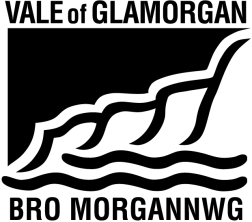 FFURFLEN MONITRO CYFLE CYFARTALMae Cyngor Bro Morgannwg wedi ymrwymo i sicrhau cyfle cyfartal.Rydym am roi cyfle i bawb ddod i weithio i ni. Byddwn yn casglu gwybodaeth am nodweddion gwarchodedig pan fydd pobl yn ymgeisio am swyddi. Byddwn yn cyfeirio at y wybodaeth honno wedyn er mwyn sicrhau bod gennym ymgeiswyr o bob un o’r grwpiau gwarchodedig.  Pan na fydd hynny'n digwydd, byddwn yn meddwl am ffyrdd o annog mwy o bobl o’r grwpiau hynny i anfon ceisiadau. Hoffem petaech yn llenwi'r ffurflen hon er mwyn i ni gael y wybodaeth honno.  Byddwn yn ei dileu o’ch ffurflen gais wedyn cyn anfon y ffurflen at y Rheolwyr a fydd yn penderfynu pwy ddylai gael dod i gyfweliad. Ewch i ddarllen y polisi cydraddoldeb ar ein gwefan neu ffoniwch a gofynnwch am gopi caled er mwyn cael wybod mwy am hyn.Manylion am y swyddManylion am y swyddManylion am y swyddCyfenw:      Enw(au)  (s)            Teitl :      Teitl y swydd:      Cyfeirnod y swydd:      Cyfeirnod y swydd:      Rhyw a Hunaniaeth RywiolRhyw a Hunaniaeth RywiolRhyw a Hunaniaeth RywiolRhyw a Hunaniaeth RywiolRhyw a Hunaniaeth RywiolRhyw a Hunaniaeth RywiolRhyw a Hunaniaeth RywiolRhyw a Hunaniaeth RywiolRhyw a Hunaniaeth RywiolRhyw a Hunaniaeth RywiolRhyw a Hunaniaeth RywiolRhyw a Hunaniaeth RywiolBeth yw eich rhyw?Beth yw eich rhyw?Beth yw eich rhyw?Beth yw eich rhyw?Beth yw eich rhyw? Benyw Benyw Benyw Benyw Benyw Benyw BenywBeth yw eich rhyw?Beth yw eich rhyw?Beth yw eich rhyw?Beth yw eich rhyw?Beth yw eich rhyw? Gwryw Gwryw Gwryw Gwryw Gwryw Gwryw GwrywPa ryw a gofnodwyd ar eich cyfer ar eich genedigaeth?Pa ryw a gofnodwyd ar eich cyfer ar eich genedigaeth?Pa ryw a gofnodwyd ar eich cyfer ar eich genedigaeth?Pa ryw a gofnodwyd ar eich cyfer ar eich genedigaeth?Pa ryw a gofnodwyd ar eich cyfer ar eich genedigaeth? Benyw Benyw Benyw Benyw Benyw Benyw BenywPa ryw a gofnodwyd ar eich cyfer ar eich genedigaeth?Pa ryw a gofnodwyd ar eich cyfer ar eich genedigaeth?Pa ryw a gofnodwyd ar eich cyfer ar eich genedigaeth?Pa ryw a gofnodwyd ar eich cyfer ar eich genedigaeth?Pa ryw a gofnodwyd ar eich cyfer ar eich genedigaeth? Gwryw Gwryw Gwryw Gwryw Gwryw Gwryw GwrywPa ryw a gofnodwyd ar eich cyfer ar eich genedigaeth?Pa ryw a gofnodwyd ar eich cyfer ar eich genedigaeth?Pa ryw a gofnodwyd ar eich cyfer ar eich genedigaeth?Pa ryw a gofnodwyd ar eich cyfer ar eich genedigaeth?Pa ryw a gofnodwyd ar eich cyfer ar eich genedigaeth? Rhyngrywiol Rhyngrywiol Rhyngrywiol Rhyngrywiol Rhyngrywiol Rhyngrywiol RhyngrywiolPa ryw a gofnodwyd ar eich cyfer ar eich genedigaeth?Pa ryw a gofnodwyd ar eich cyfer ar eich genedigaeth?Pa ryw a gofnodwyd ar eich cyfer ar eich genedigaeth?Pa ryw a gofnodwyd ar eich cyfer ar eich genedigaeth?Pa ryw a gofnodwyd ar eich cyfer ar eich genedigaeth? Dwy i ddim am ddweud Dwy i ddim am ddweud Dwy i ddim am ddweud Dwy i ddim am ddweud Dwy i ddim am ddweud Dwy i ddim am ddweud Dwy i ddim am ddweudAnableddAnableddAnableddAnableddAnableddAnableddAnableddAnableddAnableddAnableddAnableddAnableddA oes cyflwr corfforol/iechyd meddwl, salwch neu anabledd arnoch sy’n cyfyngu ar eich gweithgareddau o ddydd i ddydd, ac wedi parhau neu’n debyg o barhau am 12 mis neu ragor?A oes cyflwr corfforol/iechyd meddwl, salwch neu anabledd arnoch sy’n cyfyngu ar eich gweithgareddau o ddydd i ddydd, ac wedi parhau neu’n debyg o barhau am 12 mis neu ragor?A oes cyflwr corfforol/iechyd meddwl, salwch neu anabledd arnoch sy’n cyfyngu ar eich gweithgareddau o ddydd i ddydd, ac wedi parhau neu’n debyg o barhau am 12 mis neu ragor?A oes cyflwr corfforol/iechyd meddwl, salwch neu anabledd arnoch sy’n cyfyngu ar eich gweithgareddau o ddydd i ddydd, ac wedi parhau neu’n debyg o barhau am 12 mis neu ragor?A oes cyflwr corfforol/iechyd meddwl, salwch neu anabledd arnoch sy’n cyfyngu ar eich gweithgareddau o ddydd i ddydd, ac wedi parhau neu’n debyg o barhau am 12 mis neu ragor? Oes – bydd yn cyfyngu gryn dipyn arnaf Oes – bydd yn cyfyngu gryn dipyn arnaf Oes – bydd yn cyfyngu gryn dipyn arnaf Oes – bydd yn cyfyngu gryn dipyn arnaf Oes – bydd yn cyfyngu gryn dipyn arnaf Oes – bydd yn cyfyngu gryn dipyn arnaf Oes – bydd yn cyfyngu gryn dipyn arnafA oes cyflwr corfforol/iechyd meddwl, salwch neu anabledd arnoch sy’n cyfyngu ar eich gweithgareddau o ddydd i ddydd, ac wedi parhau neu’n debyg o barhau am 12 mis neu ragor?A oes cyflwr corfforol/iechyd meddwl, salwch neu anabledd arnoch sy’n cyfyngu ar eich gweithgareddau o ddydd i ddydd, ac wedi parhau neu’n debyg o barhau am 12 mis neu ragor?A oes cyflwr corfforol/iechyd meddwl, salwch neu anabledd arnoch sy’n cyfyngu ar eich gweithgareddau o ddydd i ddydd, ac wedi parhau neu’n debyg o barhau am 12 mis neu ragor?A oes cyflwr corfforol/iechyd meddwl, salwch neu anabledd arnoch sy’n cyfyngu ar eich gweithgareddau o ddydd i ddydd, ac wedi parhau neu’n debyg o barhau am 12 mis neu ragor?A oes cyflwr corfforol/iechyd meddwl, salwch neu anabledd arnoch sy’n cyfyngu ar eich gweithgareddau o ddydd i ddydd, ac wedi parhau neu’n debyg o barhau am 12 mis neu ragor? Oes – bydd yn cyfyngu rywfaint arnaf Oes – bydd yn cyfyngu rywfaint arnaf Oes – bydd yn cyfyngu rywfaint arnaf Oes – bydd yn cyfyngu rywfaint arnaf Oes – bydd yn cyfyngu rywfaint arnaf Oes – bydd yn cyfyngu rywfaint arnaf Oes – bydd yn cyfyngu rywfaint arnafA oes cyflwr corfforol/iechyd meddwl, salwch neu anabledd arnoch sy’n cyfyngu ar eich gweithgareddau o ddydd i ddydd, ac wedi parhau neu’n debyg o barhau am 12 mis neu ragor?A oes cyflwr corfforol/iechyd meddwl, salwch neu anabledd arnoch sy’n cyfyngu ar eich gweithgareddau o ddydd i ddydd, ac wedi parhau neu’n debyg o barhau am 12 mis neu ragor?A oes cyflwr corfforol/iechyd meddwl, salwch neu anabledd arnoch sy’n cyfyngu ar eich gweithgareddau o ddydd i ddydd, ac wedi parhau neu’n debyg o barhau am 12 mis neu ragor?A oes cyflwr corfforol/iechyd meddwl, salwch neu anabledd arnoch sy’n cyfyngu ar eich gweithgareddau o ddydd i ddydd, ac wedi parhau neu’n debyg o barhau am 12 mis neu ragor?A oes cyflwr corfforol/iechyd meddwl, salwch neu anabledd arnoch sy’n cyfyngu ar eich gweithgareddau o ddydd i ddydd, ac wedi parhau neu’n debyg o barhau am 12 mis neu ragor? Nac oes Nac oes Nac oes Nac oes Nac oes Nac oes Nac oesA oes cyflwr corfforol/iechyd meddwl, salwch neu anabledd arnoch sy’n cyfyngu ar eich gweithgareddau o ddydd i ddydd, ac wedi parhau neu’n debyg o barhau am 12 mis neu ragor?A oes cyflwr corfforol/iechyd meddwl, salwch neu anabledd arnoch sy’n cyfyngu ar eich gweithgareddau o ddydd i ddydd, ac wedi parhau neu’n debyg o barhau am 12 mis neu ragor?A oes cyflwr corfforol/iechyd meddwl, salwch neu anabledd arnoch sy’n cyfyngu ar eich gweithgareddau o ddydd i ddydd, ac wedi parhau neu’n debyg o barhau am 12 mis neu ragor?A oes cyflwr corfforol/iechyd meddwl, salwch neu anabledd arnoch sy’n cyfyngu ar eich gweithgareddau o ddydd i ddydd, ac wedi parhau neu’n debyg o barhau am 12 mis neu ragor?A oes cyflwr corfforol/iechyd meddwl, salwch neu anabledd arnoch sy’n cyfyngu ar eich gweithgareddau o ddydd i ddydd, ac wedi parhau neu’n debyg o barhau am 12 mis neu ragor? Dwy i ddim am ddweud Dwy i ddim am ddweud Dwy i ddim am ddweud Dwy i ddim am ddweud Dwy i ddim am ddweud Dwy i ddim am ddweud Dwy i ddim am ddweudOedranOedranOedranOedranOedranOedranOedranOedranOedranOedranOedranOedranAr ba ddyddiad y cawsoch eich geni?:      Ar ba ddyddiad y cawsoch eich geni?:      Ar ba ddyddiad y cawsoch eich geni?:      Ar ba ddyddiad y cawsoch eich geni?:      Ar ba ddyddiad y cawsoch eich geni?:      Ar ba ddyddiad y cawsoch eich geni?:      Ar ba ddyddiad y cawsoch eich geni?:      Ar ba ddyddiad y cawsoch eich geni?:      Ar ba ddyddiad y cawsoch eich geni?:      Ar ba ddyddiad y cawsoch eich geni?:      Ar ba ddyddiad y cawsoch eich geni?:      Ar ba ddyddiad y cawsoch eich geni?:      CenedligrwyddCenedligrwyddCenedligrwyddCenedligrwyddCenedligrwyddCenedligrwyddCenedligrwyddCenedligrwyddCenedligrwyddCenedligrwyddCenedligrwyddCenedligrwyddCenedligrwydd – pa hunaniaeth genedlaethol ydych chi’n ei harddel?Cenedligrwydd – pa hunaniaeth genedlaethol ydych chi’n ei harddel?Cenedligrwydd – pa hunaniaeth genedlaethol ydych chi’n ei harddel?Cenedligrwydd – pa hunaniaeth genedlaethol ydych chi’n ei harddel?Cenedligrwydd – pa hunaniaeth genedlaethol ydych chi’n ei harddel?Cenedligrwydd – pa hunaniaeth genedlaethol ydych chi’n ei harddel?Cenedligrwydd – pa hunaniaeth genedlaethol ydych chi’n ei harddel?Cenedligrwydd – pa hunaniaeth genedlaethol ydych chi’n ei harddel?Cenedligrwydd – pa hunaniaeth genedlaethol ydych chi’n ei harddel?Cenedligrwydd – pa hunaniaeth genedlaethol ydych chi’n ei harddel?Cenedligrwydd – pa hunaniaeth genedlaethol ydych chi’n ei harddel?Cenedligrwydd – pa hunaniaeth genedlaethol ydych chi’n ei harddel? Cymreig Seisnig Seisnig Seisnig Seisnig Albanaidd Albanaidd Gwyddelig (o Ogledd Iwerddon) Gwyddelig (o Ogledd Iwerddon) Gwyddelig (o Ogledd Iwerddon) Gwyddelig (o Ogledd Iwerddon) Prydeinig Arall (rhowch fanylion)       Arall (rhowch fanylion)       Arall (rhowch fanylion)       Arall (rhowch fanylion)       Arall (rhowch fanylion)       Arall (rhowch fanylion)       Dwy i ddim am ddweud Dwy i ddim am ddweud Dwy i ddim am ddweud Dwy i ddim am ddweud Dwy i ddim am ddweud Dwy i ddim am ddweudGrŵp EthnigGrŵp EthnigGrŵp EthnigGrŵp EthnigGrŵp EthnigGrŵp EthnigGrŵp EthnigGrŵp EthnigGrŵp EthnigGrŵp EthnigGrŵp EthnigGrŵp EthnigEthnigrwydd – pa grŵp ethnig sy’n eich disgrifio orau?Ethnigrwydd – pa grŵp ethnig sy’n eich disgrifio orau?Ethnigrwydd – pa grŵp ethnig sy’n eich disgrifio orau?Ethnigrwydd – pa grŵp ethnig sy’n eich disgrifio orau?Ethnigrwydd – pa grŵp ethnig sy’n eich disgrifio orau?Ethnigrwydd – pa grŵp ethnig sy’n eich disgrifio orau?Ethnigrwydd – pa grŵp ethnig sy’n eich disgrifio orau?Ethnigrwydd – pa grŵp ethnig sy’n eich disgrifio orau?Ethnigrwydd – pa grŵp ethnig sy’n eich disgrifio orau?Ethnigrwydd – pa grŵp ethnig sy’n eich disgrifio orau?Ethnigrwydd – pa grŵp ethnig sy’n eich disgrifio orau?Ethnigrwydd – pa grŵp ethnig sy’n eich disgrifio orau?GwynGwynGwynGwynGwynGwynGwynGwynGwynGwynGwynGwyn Cymreig/Seisnig/Albanaidd/Gwyddelig (o Ogledd Iwerddon)/British Cymreig/Seisnig/Albanaidd/Gwyddelig (o Ogledd Iwerddon)/British Cymreig/Seisnig/Albanaidd/Gwyddelig (o Ogledd Iwerddon)/British Cymreig/Seisnig/Albanaidd/Gwyddelig (o Ogledd Iwerddon)/British Cymreig/Seisnig/Albanaidd/Gwyddelig (o Ogledd Iwerddon)/British Cymreig/Seisnig/Albanaidd/Gwyddelig (o Ogledd Iwerddon)/British Cymreig/Seisnig/Albanaidd/Gwyddelig (o Ogledd Iwerddon)/British Cymreig/Seisnig/Albanaidd/Gwyddelig (o Ogledd Iwerddon)/British Cymreig/Seisnig/Albanaidd/Gwyddelig (o Ogledd Iwerddon)/British Cymreig/Seisnig/Albanaidd/Gwyddelig (o Ogledd Iwerddon)/British Gwyddelig Gwyddelig Sipsiwn neu Deithiwr Gwyddelig Sipsiwn neu Deithiwr Gwyddelig Sipsiwn neu Deithiwr Gwyddelig Sipsiwn neu Deithiwr Gwyddelig Unrhyw gefndir gwyn arall (rhowch fanylion):       Unrhyw gefndir gwyn arall (rhowch fanylion):       Unrhyw gefndir gwyn arall (rhowch fanylion):       Unrhyw gefndir gwyn arall (rhowch fanylion):       Unrhyw gefndir gwyn arall (rhowch fanylion):       Unrhyw gefndir gwyn arall (rhowch fanylion):       Unrhyw gefndir gwyn arall (rhowch fanylion):       Unrhyw gefndir gwyn arall (rhowch fanylion):      Grwpiau ethnig cymysg/lluosogGrwpiau ethnig cymysg/lluosogGrwpiau ethnig cymysg/lluosogGrwpiau ethnig cymysg/lluosogGrwpiau ethnig cymysg/lluosogGrwpiau ethnig cymysg/lluosogGrwpiau ethnig cymysg/lluosogGrwpiau ethnig cymysg/lluosogGrwpiau ethnig cymysg/lluosogGrwpiau ethnig cymysg/lluosogGrwpiau ethnig cymysg/lluosogGrwpiau ethnig cymysg/lluosog Cymysg Du a Gwyn Caribïaidd Cymysg Du a Gwyn Caribïaidd Cymysg Du a Gwyn Caribïaidd Cymysg Du a Gwyn Affricanaidd Cymysg Du a Gwyn Affricanaidd Cymysg Du a Gwyn Affricanaidd Cymysg Du a Gwyn Affricanaidd Cymysg Du a Gwyn Affricanaidd Cymysg Du a Gwyn Affricanaidd Gwyn o dras Asiaidd Gwyn o dras Asiaidd Gwyn o dras Asiaidd Unrhyw gefndir ethnig cymysg/lluosog arall (rhowch fanylion):       Unrhyw gefndir ethnig cymysg/lluosog arall (rhowch fanylion):       Unrhyw gefndir ethnig cymysg/lluosog arall (rhowch fanylion):       Unrhyw gefndir ethnig cymysg/lluosog arall (rhowch fanylion):       Unrhyw gefndir ethnig cymysg/lluosog arall (rhowch fanylion):       Unrhyw gefndir ethnig cymysg/lluosog arall (rhowch fanylion):       Unrhyw gefndir ethnig cymysg/lluosog arall (rhowch fanylion):       Unrhyw gefndir ethnig cymysg/lluosog arall (rhowch fanylion):       Unrhyw gefndir ethnig cymysg/lluosog arall (rhowch fanylion):       Unrhyw gefndir ethnig cymysg/lluosog arall (rhowch fanylion):       Unrhyw gefndir ethnig cymysg/lluosog arall (rhowch fanylion):       Unrhyw gefndir ethnig cymysg/lluosog arall (rhowch fanylion):      Asiaidd/Prydeinig o dras AsiaiddAsiaidd/Prydeinig o dras AsiaiddAsiaidd/Prydeinig o dras AsiaiddAsiaidd/Prydeinig o dras AsiaiddAsiaidd/Prydeinig o dras AsiaiddAsiaidd/Prydeinig o dras AsiaiddAsiaidd/Prydeinig o dras AsiaiddAsiaidd/Prydeinig o dras AsiaiddAsiaidd/Prydeinig o dras AsiaiddAsiaidd/Prydeinig o dras AsiaiddAsiaidd/Prydeinig o dras AsiaiddAsiaidd/Prydeinig o dras Asiaidd Indiaidd Pacistanaidd Pacistanaidd Pacistanaidd Pacistanaidd Bangladesiaidd Bangladesiaidd Bangladesiaidd Tsieineaidd Tsieineaidd Tsieineaidd Tsieineaidd Unrhyw gefndir Asiaidd arall (rhowch fanylion):       Unrhyw gefndir Asiaidd arall (rhowch fanylion):       Unrhyw gefndir Asiaidd arall (rhowch fanylion):       Unrhyw gefndir Asiaidd arall (rhowch fanylion):       Unrhyw gefndir Asiaidd arall (rhowch fanylion):       Unrhyw gefndir Asiaidd arall (rhowch fanylion):       Unrhyw gefndir Asiaidd arall (rhowch fanylion):       Unrhyw gefndir Asiaidd arall (rhowch fanylion):       Unrhyw gefndir Asiaidd arall (rhowch fanylion):       Unrhyw gefndir Asiaidd arall (rhowch fanylion):       Unrhyw gefndir Asiaidd arall (rhowch fanylion):       Unrhyw gefndir Asiaidd arall (rhowch fanylion):      Du/Affricanaidd/Caribïaidd/Prydeinig ac yn DduDu/Affricanaidd/Caribïaidd/Prydeinig ac yn DduDu/Affricanaidd/Caribïaidd/Prydeinig ac yn DduDu/Affricanaidd/Caribïaidd/Prydeinig ac yn DduDu/Affricanaidd/Caribïaidd/Prydeinig ac yn DduDu/Affricanaidd/Caribïaidd/Prydeinig ac yn DduDu/Affricanaidd/Caribïaidd/Prydeinig ac yn DduDu/Affricanaidd/Caribïaidd/Prydeinig ac yn DduDu/Affricanaidd/Caribïaidd/Prydeinig ac yn DduDu/Affricanaidd/Caribïaidd/Prydeinig ac yn DduDu/Affricanaidd/Caribïaidd/Prydeinig ac yn DduDu/Affricanaidd/Caribïaidd/Prydeinig ac yn Ddu Affricanaidd Affricanaidd Caribïaidd Caribïaidd Caribïaidd Caribïaidd Caribïaidd Caribïaidd Caribïaidd Caribïaidd Caribïaidd Caribïaidd Unrhyw gefndir Du/Affricanaidd/Caribïaidd arall (rhowch fanylion):   Unrhyw gefndir Du/Affricanaidd/Caribïaidd arall (rhowch fanylion):   Unrhyw gefndir Du/Affricanaidd/Caribïaidd arall (rhowch fanylion):   Unrhyw gefndir Du/Affricanaidd/Caribïaidd arall (rhowch fanylion):   Unrhyw gefndir Du/Affricanaidd/Caribïaidd arall (rhowch fanylion):   Unrhyw gefndir Du/Affricanaidd/Caribïaidd arall (rhowch fanylion):   Unrhyw gefndir Du/Affricanaidd/Caribïaidd arall (rhowch fanylion):   Unrhyw gefndir Du/Affricanaidd/Caribïaidd arall (rhowch fanylion):   Unrhyw gefndir Du/Affricanaidd/Caribïaidd arall (rhowch fanylion):   Unrhyw gefndir Du/Affricanaidd/Caribïaidd arall (rhowch fanylion):   Unrhyw gefndir Du/Affricanaidd/Caribïaidd arall (rhowch fanylion):   Unrhyw gefndir Du/Affricanaidd/Caribïaidd arall (rhowch fanylion):  Grŵp ethnig arallGrŵp ethnig arallGrŵp ethnig arallGrŵp ethnig arallGrŵp ethnig arallGrŵp ethnig arallGrŵp ethnig arallGrŵp ethnig arallGrŵp ethnig arallGrŵp ethnig arallGrŵp ethnig arallGrŵp ethnig arall Arabaidd Arabaidd Arabaidd Arabaidd Arabaidd Arabaidd Arabaidd Arabaidd Arabaidd Arabaidd Arabaidd Arabaidd Unrhyw grŵp ethnig arall (rhowch fanylion):       Unrhyw grŵp ethnig arall (rhowch fanylion):       Unrhyw grŵp ethnig arall (rhowch fanylion):       Unrhyw grŵp ethnig arall (rhowch fanylion):       Unrhyw grŵp ethnig arall (rhowch fanylion):       Unrhyw grŵp ethnig arall (rhowch fanylion):       Unrhyw grŵp ethnig arall (rhowch fanylion):       Unrhyw grŵp ethnig arall (rhowch fanylion):       Unrhyw grŵp ethnig arall (rhowch fanylion):       Unrhyw grŵp ethnig arall (rhowch fanylion):       Unrhyw grŵp ethnig arall (rhowch fanylion):       Unrhyw grŵp ethnig arall (rhowch fanylion):       Dwy i ddim am ddweud Dwy i ddim am ddweud Dwy i ddim am ddweud Dwy i ddim am ddweud Dwy i ddim am ddweud Dwy i ddim am ddweud Dwy i ddim am ddweud Dwy i ddim am ddweud Dwy i ddim am ddweud Dwy i ddim am ddweud Dwy i ddim am ddweud Dwy i ddim am ddweudRhywioldeb Rhywioldeb Rhywioldeb Rhywioldeb Rhywioldeb Rhywioldeb Rhywioldeb Pa un o’r canlynol sy’n eich disgrifio orau?Pa un o’r canlynol sy’n eich disgrifio orau?Pa un o’r canlynol sy’n eich disgrifio orau?Pa un o’r canlynol sy’n eich disgrifio orau?Pa un o’r canlynol sy’n eich disgrifio orau?Pa un o’r canlynol sy’n eich disgrifio orau?Pa un o’r canlynol sy’n eich disgrifio orau? Gwahanrywiol/strêt  Gwahanrywiol/strêt  Gwahanrywiol/strêt  Hoyw neu Lesbiaidd Hoyw neu Lesbiaidd Hoyw neu Lesbiaidd Deurywiol Arall Arall Arall Dwy i ddim am ddweud Dwy i ddim am ddweud Dwy i ddim am ddweud Dwy i ddim am ddweudCrefyddCrefyddCrefyddCrefyddCrefyddCrefyddCrefyddPa grefydd ydych chi’n ei harddel?Pa grefydd ydych chi’n ei harddel?Pa grefydd ydych chi’n ei harddel?Pa grefydd ydych chi’n ei harddel?Pa grefydd ydych chi’n ei harddel?Pa grefydd ydych chi’n ei harddel?Pa grefydd ydych chi’n ei harddel? Dim crefydd Cristnogaeth (pob enwad)  Cristnogaeth (pob enwad)  Cristnogaeth (pob enwad)  Cristnogaeth (pob enwad)  Bwdïaeth Bwdïaeth Hindŵaeth Iddewiaeth Iddewiaeth Islam Islam Islam Siciaeth Unrhyw grefydd arall (rhowch fanylion):       Unrhyw grefydd arall (rhowch fanylion):       Unrhyw grefydd arall (rhowch fanylion):       Dwy i ddim am ddweud Dwy i ddim am ddweud Dwy i ddim am ddweud Dwy i ddim am ddweudBeichiogrwydd a MamolaethBeichiogrwydd a MamolaethBeichiogrwydd a MamolaethBeichiogrwydd a MamolaethBeichiogrwydd a MamolaethBeichiogrwydd a MamolaethBeichiogrwydd a MamolaethYdych chi’n feichiog ar hyn o bryd/wedi bod yn feichiog yn ystod y flwyddyn a aeth heibio?Ydych chi’n feichiog ar hyn o bryd/wedi bod yn feichiog yn ystod y flwyddyn a aeth heibio?Ydych chi’n feichiog ar hyn o bryd/wedi bod yn feichiog yn ystod y flwyddyn a aeth heibio?Ydych chi’n feichiog ar hyn o bryd/wedi bod yn feichiog yn ystod y flwyddyn a aeth heibio? Ydw Ydw YdwYdych chi’n feichiog ar hyn o bryd/wedi bod yn feichiog yn ystod y flwyddyn a aeth heibio?Ydych chi’n feichiog ar hyn o bryd/wedi bod yn feichiog yn ystod y flwyddyn a aeth heibio?Ydych chi’n feichiog ar hyn o bryd/wedi bod yn feichiog yn ystod y flwyddyn a aeth heibio?Ydych chi’n feichiog ar hyn o bryd/wedi bod yn feichiog yn ystod y flwyddyn a aeth heibio? Nac ydw Nac ydw Nac ydwYdych chi’n feichiog ar hyn o bryd/wedi bod yn feichiog yn ystod y flwyddyn a aeth heibio?Ydych chi’n feichiog ar hyn o bryd/wedi bod yn feichiog yn ystod y flwyddyn a aeth heibio?Ydych chi’n feichiog ar hyn o bryd/wedi bod yn feichiog yn ystod y flwyddyn a aeth heibio?Ydych chi’n feichiog ar hyn o bryd/wedi bod yn feichiog yn ystod y flwyddyn a aeth heibio? Dwy i ddim am ddweud Dwy i ddim am ddweud Dwy i ddim am ddweudYdych chi wedi hawlio absenoldeb mamolaeth yn ystod y flwyddyn a aeth heibio?Ydych chi wedi hawlio absenoldeb mamolaeth yn ystod y flwyddyn a aeth heibio?Ydych chi wedi hawlio absenoldeb mamolaeth yn ystod y flwyddyn a aeth heibio?Ydych chi wedi hawlio absenoldeb mamolaeth yn ystod y flwyddyn a aeth heibio? Ydw Ydw YdwYdych chi wedi hawlio absenoldeb mamolaeth yn ystod y flwyddyn a aeth heibio?Ydych chi wedi hawlio absenoldeb mamolaeth yn ystod y flwyddyn a aeth heibio?Ydych chi wedi hawlio absenoldeb mamolaeth yn ystod y flwyddyn a aeth heibio?Ydych chi wedi hawlio absenoldeb mamolaeth yn ystod y flwyddyn a aeth heibio? Nac ydw Nac ydw Nac ydwYdych chi wedi hawlio absenoldeb mamolaeth yn ystod y flwyddyn a aeth heibio?Ydych chi wedi hawlio absenoldeb mamolaeth yn ystod y flwyddyn a aeth heibio?Ydych chi wedi hawlio absenoldeb mamolaeth yn ystod y flwyddyn a aeth heibio?Ydych chi wedi hawlio absenoldeb mamolaeth yn ystod y flwyddyn a aeth heibio? Dwy i ddim am ddweud Dwy i ddim am ddweud Dwy i ddim am ddweudPriodas a Phartneriaeth SifilPriodas a Phartneriaeth SifilPriodas a Phartneriaeth SifilPriodas a Phartneriaeth SifilPriodas a Phartneriaeth SifilPriodas a Phartneriaeth SifilPriodas a Phartneriaeth SifilBeth yw eich statws priodasol/partneriaeth sifil gyfunrywiol o dan y gyfraith?Beth yw eich statws priodasol/partneriaeth sifil gyfunrywiol o dan y gyfraith? yn sengl – h.y. heb briodi erioed na chael eich cofrestru mewn partneriaeth sifil gyfunrywiol. yn sengl – h.y. heb briodi erioed na chael eich cofrestru mewn partneriaeth sifil gyfunrywiol. yn sengl – h.y. heb briodi erioed na chael eich cofrestru mewn partneriaeth sifil gyfunrywiol. yn sengl – h.y. heb briodi erioed na chael eich cofrestru mewn partneriaeth sifil gyfunrywiol. yn sengl – h.y. heb briodi erioed na chael eich cofrestru mewn partneriaeth sifil gyfunrywiol.Beth yw eich statws priodasol/partneriaeth sifil gyfunrywiol o dan y gyfraith?Beth yw eich statws priodasol/partneriaeth sifil gyfunrywiol o dan y gyfraith? yn briod ac yn byw gyda gŵr / gwraig. yn briod ac yn byw gyda gŵr / gwraig. yn briod ac yn byw gyda gŵr / gwraig. yn briod ac yn byw gyda gŵr / gwraig. yn briod ac yn byw gyda gŵr / gwraig.Beth yw eich statws priodasol/partneriaeth sifil gyfunrywiol o dan y gyfraith?Beth yw eich statws priodasol/partneriaeth sifil gyfunrywiol o dan y gyfraith? yn briod ond yn byw ar wahân i’ch gŵr / gwraig erbyn hyn. yn briod ond yn byw ar wahân i’ch gŵr / gwraig erbyn hyn. yn briod ond yn byw ar wahân i’ch gŵr / gwraig erbyn hyn. yn briod ond yn byw ar wahân i’ch gŵr / gwraig erbyn hyn. yn briod ond yn byw ar wahân i’ch gŵr / gwraig erbyn hyn.Beth yw eich statws priodasol/partneriaeth sifil gyfunrywiol o dan y gyfraith?Beth yw eich statws priodasol/partneriaeth sifil gyfunrywiol o dan y gyfraith? wedi cael ysgariad. wedi cael ysgariad. wedi cael ysgariad. wedi cael ysgariad. wedi cael ysgariad.Beth yw eich statws priodasol/partneriaeth sifil gyfunrywiol o dan y gyfraith?Beth yw eich statws priodasol/partneriaeth sifil gyfunrywiol o dan y gyfraith? yn ŵr gweddw / wraig weddw. yn ŵr gweddw / wraig weddw. yn ŵr gweddw / wraig weddw. yn ŵr gweddw / wraig weddw. yn ŵr gweddw / wraig weddw.Beth yw eich statws priodasol/partneriaeth sifil gyfunrywiol o dan y gyfraith?Beth yw eich statws priodasol/partneriaeth sifil gyfunrywiol o dan y gyfraith? yn rhan o bartneriaeth sifil gyfunrywiol gofrestredig ac yn byw gyda’ch partner. yn rhan o bartneriaeth sifil gyfunrywiol gofrestredig ac yn byw gyda’ch partner. yn rhan o bartneriaeth sifil gyfunrywiol gofrestredig ac yn byw gyda’ch partner. yn rhan o bartneriaeth sifil gyfunrywiol gofrestredig ac yn byw gyda’ch partner. yn rhan o bartneriaeth sifil gyfunrywiol gofrestredig ac yn byw gyda’ch partner.Beth yw eich statws priodasol/partneriaeth sifil gyfunrywiol o dan y gyfraith?Beth yw eich statws priodasol/partneriaeth sifil gyfunrywiol o dan y gyfraith? yn rhan o bartneriaeth sifil gyfunrywiol o hyd o dan y gyfraith, ond yn byw ar wahân i’ch partner erbyn hyn. yn rhan o bartneriaeth sifil gyfunrywiol o hyd o dan y gyfraith, ond yn byw ar wahân i’ch partner erbyn hyn. yn rhan o bartneriaeth sifil gyfunrywiol o hyd o dan y gyfraith, ond yn byw ar wahân i’ch partner erbyn hyn. yn rhan o bartneriaeth sifil gyfunrywiol o hyd o dan y gyfraith, ond yn byw ar wahân i’ch partner erbyn hyn. yn rhan o bartneriaeth sifil gyfunrywiol o hyd o dan y gyfraith, ond yn byw ar wahân i’ch partner erbyn hyn.Beth yw eich statws priodasol/partneriaeth sifil gyfunrywiol o dan y gyfraith?Beth yw eich statws priodasol/partneriaeth sifil gyfunrywiol o dan y gyfraith? yn rhan o bartneriaeth sifil gyfunrywiol yn y gorffennol a gafodd ei diddymu’n gyfreithiol. yn rhan o bartneriaeth sifil gyfunrywiol yn y gorffennol a gafodd ei diddymu’n gyfreithiol. yn rhan o bartneriaeth sifil gyfunrywiol yn y gorffennol a gafodd ei diddymu’n gyfreithiol. yn rhan o bartneriaeth sifil gyfunrywiol yn y gorffennol a gafodd ei diddymu’n gyfreithiol. yn rhan o bartneriaeth sifil gyfunrywiol yn y gorffennol a gafodd ei diddymu’n gyfreithiol.Beth yw eich statws priodasol/partneriaeth sifil gyfunrywiol o dan y gyfraith?Beth yw eich statws priodasol/partneriaeth sifil gyfunrywiol o dan y gyfraith? yn rhan o bartneriaeth sifil gyfunrywiol ac wedi goroesi eich partner. yn rhan o bartneriaeth sifil gyfunrywiol ac wedi goroesi eich partner. yn rhan o bartneriaeth sifil gyfunrywiol ac wedi goroesi eich partner. yn rhan o bartneriaeth sifil gyfunrywiol ac wedi goroesi eich partner. yn rhan o bartneriaeth sifil gyfunrywiol ac wedi goroesi eich partner.Beth yw eich statws priodasol/partneriaeth sifil gyfunrywiol o dan y gyfraith?Beth yw eich statws priodasol/partneriaeth sifil gyfunrywiol o dan y gyfraith? Dwy i ddim am ddweud. Dwy i ddim am ddweud. Dwy i ddim am ddweud. Dwy i ddim am ddweud. Dwy i ddim am ddweud.